INFORME ACTAS COMPLEMENTARIAS - NIÑOS, NIÑAS Y ADOLESCENTES  NO RECONOCIDOSMayo – Junio de 2015CONCEPTOEl acta complementaria es una hoja especial y adicional del folio de inscripción al registro civil, que se diligencia en los casos de inscripción de Niños, Niñas y Adolescentes no reconocidos por el padre (comúnmente denominados hijos extramatrimoniales o de madres solteras). Definición derivada del Artículo 55 del Decreto 1260 de 1970 – Estatuto del Registro del Estado Civil. FUNDAMENTO JURIDICODecreto 1260 de 1970 - Estatuto de Registro Civil de las personas. En especial lo contenido en los siguientes artículos:Artículo 54 – Hijo naturalArtículo 55 – Hoja especial para el registro del hijo naturalArtículo 56 – Hojas complementariasArtículo 59 – Remisión de hojas complementarias al defensor de familiaArtículo 60 – Paternidad y maternidad naturalLey 1098 de 2006 – Código de la Infancia y la Adolescencia. En especial lo dispuesto en los siguientes artículos:Artículo 10 – Corresponsabilidad de la familia, sociedad y entidades del Estado, para la atención, cuidado y protección de los derechos de Niños, Niñas y Adolescentes (Niños, Niñas y Adolescentes).Artículo 11. Exigibilidad de los derechos. En especial lo establecido en el parágrafo, mediante el cual se le asigna al ICBF, la función de definir los lineamiento técnicos que las entidades deben cumplir para garantizar los derechos de los Niños, Niñas y Adolescentes  y asegurar su restablecimiento.Artículo 25 – Derecho a la identidad y a conservar los elementos que la constituyen como el nombre, la nacionalidad y la filiación.Circular No. 014 de 2012, expedida por la Registraduria Nacional del Estado Civil, mediante la cual se recuerda los encargados de cumplir con la función de registro civil, de diligenciar las actas complementarias, reportar la información a la Subdirección de Restablecimiento de Derecho y el envío de las copias de las actas al Defensor de Familia o Comisario de Familia, agotado el tiempo establecido para que el padre comparezca al reconocimiento voluntario.OBJETIVO DEL PROCESORecepcionar, analizar y consolidar mensualmente la información reportada por los funcionarios encargados del registro civil, con el fin de realizar seguimiento a los Niños, Niñas y Adolescentes, que no son reconocidos por los padres o madres, en procura del restablecimiento del derecho a la Identidad en su elemento Filiación.La importancia del reporte de las actas complementarias, además de cumplir con una obligación legal del Instituto (En especial el Articulo 59 Decreto 1260/70), radica en que dicha información se consolida para elaborar un informe estadístico y conceptual sobre la situación de los Niños, Niñas y Adolescentes No Reconocidos a nivel nacional y por departamentos, lo cual podría ser un insumo para la adopción de políticas sobre protección de sus derechos. Adicionalmente, contribuye a la descongestión de los despachos de las autoridades que adelantan el trámite de reconocimiento del menor (Defensorías, Juzgados, Comisarías), ya que de ser informadas oportunamente sobre las novedades del registro, podrían no iniciar o suspender el trámite de procesos administrativos en procura del restablecimiento del derecho vulnerado.ACTIVIDADES DEL PROCESORecepción de los reportes mensuales remitidos por cada una de las oficinas de registro civil (Notarías, Registradurías y Consulados, principalmente), vía correo electrónico y por medio físico a través del correo normal.Revisión y análisis de la información reportada.Incorporación de la información remitida por correo electrónico y digitación de los reportes en medio físico, en la base de datos diseñada para tal fin.Retroalimentación a las oficinas que reportan, especialmente en lo que se refiere al diligenciamiento del formato y trámite posterior de las actas complementarias. Este proceso se realiza vía telefónica, fax y por correo electrónico.Consolidación bimensual de la base de datos, realizando la depuración de la información, con el fin de eliminar inconsistencias y duplicidad de registros.Análisis de los resultados consolidados y elaboración del informe respectivo.Organización del archivo documental y correos electrónicos, para facilitar posteriores consultas, según tabla de retención (Departamento – Municipio – Oficina de Reporte)RESULTADOS A 30 de Junio de 2015, se registraron en el consolidado nacional 1029 informes, que representan un nivel de reporte del 76% de las Notarías, del 22% de las Registradurías y el 2% los Consulados de Colombia en el exterior.Tabla 1 Comparativo Mensual de ReportesDurante el 2015, se presentó una disminución en el reporte, para lo cual se han utilizado diferentes estrategias de retroalimentación y socialización respecto a la necesidad de la información, logrando a la fecha, nuevamente el aumento del nivel de reporte, el cual se aspira siga incrementado en los próximos meses con la puesta en funcionamiento del Sistema de Información en línea de los diferentes actores intervinientes, previsto para tal fin.Tabla 2Comparativo número de reportes recibidos de las Oficinas con función de Registro CivilDurante este primer semestre reportaron oficinas de 31 departamentos y 1 consulado, ubicado en España, como se observa en la siguiente tabla:Tabla 3Tabla 4Nivel de Reporte por Departamentos Sistema de Información de Actas Complementarias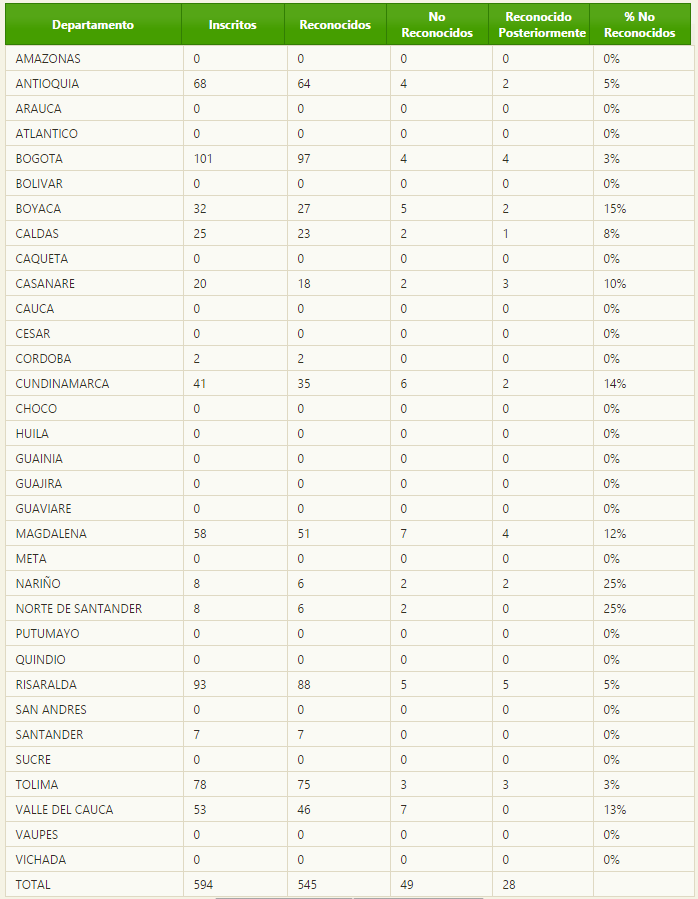 Tabla 5Reporte Consolidado Excel y Sistema de Información de Actas ComplementariasPara fines estadísticos Bogotá se maneja en forma independiente del departamento Consulados: EE UU (Orlando y Nueva York), España (Bilbao, Palma de Mallorca, Barcelona, Las Palmas de Gran Canaria, Sevilla y Valencia)De la información consolidada, se evidencia que en este periodo fueron inscritos 38.214 Niños, Niñas y Adolescentes, de los cuales 3.379 corresponde a Niños, Niñas y Adolescentes,  No Reconocidos (10.%), presentándose el mayor número de casos en Antioquia, Bogotá, Valle del Cauca entre otros.Respecto a la causa del No Reconocimiento, se observa que como principal causa es que el padre no comparece al registro equivalente al 60% del total de niños no reconocidos y para los casos en donde la madre no proporciona información sobre el presunto padre corresponde al 30%.Se concluye que el reconocimiento de los Niños, Niñas y Adolescentes  conforme al derecho consagrado en el Artículo 25 de la Ley 1098/06, no se realiza de manera oportuna, siendo evidente la vulneración al derecho a la Identidad. En cuanto al motivo del reconocimiento posterior, el 70%  de los casos se da por la aceptación voluntaria del padre mediante escritura pública o solicitud personal ante Notaria, en segundo lugar por manifestación ante el juez o sentencia judicial y en tercer lugar se logra gracias a la intermediación del ICBF; comportamiento que se mantuvo igual, durante los años analizados, como lo muestra la siguiente tabla:Tabla 6Motivo del Reconocimiento PosteriorFuente: Informe consolidado de reportes a Diciembre 2012 y 2013.  Ene.- Abr  de 2015Comportamiento general desagregado por sexo Del total de Niños, Niñas y Adolescentes  No reconocidos, el 47,2% son niñas, el 52,8% son niños.CONCLUSIONESAcorde con el consolidado de reportes de Actas Complementarias (reportes de Niños, Niñas y Adolescentes No Reconocidos), enviados por las oficinas con función de registro civil (Notarías, Registradurías y Consulados), en cumplimiento de la obligación señalada en el Artículo 59 del Decreto 1260/70, se observa que un porcentaje significativo (10%) de los niños, niñas y adolescentes  inscritos por primera vez en el registro civil, NO son reconocidos por sus padres. Entre las principales causas del no reconocimiento, se tiene que el padre no comparece al registro y en otros casos la madre no proporciona información sobre el presunto padre, lo cual dificulta iniciar cualquier acción para lograr el reconocimiento voluntario o un proceso de investigación de paternidad.Es preciso aclarar, que la información que se genera en este proceso de registro de las actas complementarias, corresponde a un nivel de reporte del 30% de las oficinas con función de registro civil que tiene la obligación de rendir la información sobre niños, niñas y adolescentes  No reconocidos.Con base en las cifras descritas sobre niños, niñas y adolescentes No reconocidos, se hace evidente la necesidad de adelantar acciones o implementar mecanismos para atender la problemática, orientados a sensibilizar a los padres sobre la importancia del derecho a la identidad, así como su incidencia en el desarrollo integral de los niños, niñas y adolescentes. De igual forma se debe trabajar conjuntamente con los Defensores de Familia, para mejorar el trámite de Actas Complementarias, con el fin de dar cumplimiento a la normatividad que ampara este proceso.PROPUESTAS DE MEJORAPropender por la utilización del Sistema de información de Actas Complementarias por parte del Las Oficinas encargadas del Registro Civil en Colombia y obligadas a reportar mensualmente el Informe Actas Complementarias al ICBF.Sugerir a la Registraduria Nacional, que se mejore el contenido de las Actas Complementarias, para que se registre la información mínima requerida por los Defensores o Comisarios de Familia, para iniciar un proceso de investigación de paternidad, de igual forma que se señale en dicho documento o se le informe a la madre en el momento del registro, el fundamento legal del derecho de los Niños, Niñas y Adolescentes a la identidad en su elemento filiación y el alcance jurídico y social que este conlleva. Como lo es evitar algún tipo de discriminación o abuso por contar con los mismos apellidos de la madre; disfrutar del bienestar que conlleva conocer a la familia paterna y establecer lazos emocionales que contribuyan al desarrollo de la personalidad; gozar de un ambiente sano y armonioso para el crecimiento y desarrollo con el acompañamiento conjunto de padre y madre;  gozar de derechos como herencias, subsidios o acceso a programas de bienestar social de las empresas donde trabaja el presunto padre, entre otros aspectos.Adelantar una campaña de seguimiento y retroalimentación, por correo electrónico y llamadas telefónicas a los responsables del reporte, con el fin de aumentar el nivel y calidad de los mismos, disminuir el número de reportes enviados por medio físico y por ende mejorar la razonabilidad de la información generada.Con la implementación del aplicativo para el reporte de Actas Complementarias y teniendo en cuenta que una tercera fase los Defensores de Familia tendrán acceso a la consulta de la información, se puede analizar la posibilidad de reemplazar el envío físico de las Actas Complementarias, establecido en el artículo 59 del Decreto 1260/70, por el reporte en línea, con lo cual se minimiza el uso del papel, se hace más eficiente el proceso por la calidad de la información y se armoniza el quehacer organizacional con las políticas de Gobierno en línea.Así mismo, la consulta de reconocimientos posteriores a través del sistema, le permitirá al Defensor de Familia determinar si inicia o no un proceso de investigación de paternidad, ya que conocerá con la debida oportunidad dicha información.Es de anotar, que para tal fin se deberá ajustar el sistema, para incorporar datos adicionales como la información de los padres del menor, necesarios para su ubicación.Propiciar espacios interinstitucionales con la Superintendencia de Notariado y la Registraduria Nacional, para adelantar campañas de sensibilización dirigidas a los padres, mediante charlas, afiches o cartillas de orientación, donde además se informe  cómo actuar en caso de no obtener el reconocimiento del padre y en los casos de padres en el exterior o fallecidos (pruebas de ADN). De igual manera, socializar los resultados que arroja el seguimiento que realiza el ICBF a esta problemática, para crear conciencia entre padres y oficinas de registro civil, sobre los índices de no reconocimiento de NIÑOS, NIÑAS Y ADOLESCENTES  y así buscar conjuntamente soluciones a esta situación. Es de anotar, que también se pueden adelantar campañas, a través de los medios de comunicación que dispone el Instituto.Propiciar un encuentro entre Notarios, Registradores y Defensores de Familia, para buscar alternativas de abordaje a las madres que se niegan a dar información sobre el presunto padre e incluso sobre ellas mismas, lo cual conlleva a que las Actas Complementarias carezcan de la información mínima requerida para adelantar algún proceso de sensibilización a los padres o el inicio de un proceso de investigación de paternidad. Se debe considerar que los Notarios y Registradores son en ocasiones los únicos que tienen contacto con las madres que se presentan a registrar a sus hijos, ya que si no suministran información, no pueden ser contactadas posteriormente por los Defensores o Comisarios de Familia.Sugerir a la Registraduria Nacional, que se mejore el contenido de las Actas Complementarias, para que se registre la información mínima requerida por los Defensores o Comisarios de Familia, para iniciar un proceso de investigación de paternidad, de igual forma que se señale en dicho documento o se le informe a la madre en el momento del registro, el fundamento legal del derecho de los Niños, Niñas y Adolescentes a la identidad en su elemento filiación y el alcance jurídico y social que este conlleva. Como lo es evitar algún tipo de discriminación o abuso por contar con los mismos apellidos de la madre; disfrutar del bienestar que conlleva conocer a la familia paterna y establecer lazos emocionales que contribuyan al desarrollo de la personalidad; gozar de un ambiente sano y armonioso para el crecimiento y desarrollo con el acompañamiento conjunto de padre y madre;  gozar de derechos como herencias, subsidios o acceso a programas de bienestar social de las empresas donde trabaja el presunto padre, entre otros aspectos.Con la implementación del aplicativo de reporte en línea, se sugiere que las funciones del responsable de Actas Complementarias, se oriente al seguimiento de casos, a la propuesta e implementación de campañas para enfrentar la problemática, así como a la revisión de los procesos de investigación de paternidad registrados en el SIM, para determinar cuáles deben pasar a estado resuelto ante el reconocimiento del niño, niña o adolescente y así actualizar la información del sistema. Para el proceso de sensibilización, sería de gran ayuda contar con el apoyo de un profesional del área psicosocial.Es de anotar, que el seguimiento de casos que se realiza independiente de los reportes de las Actas Complementarias, está sujeto en gran medida a la respuesta de los juzgados sobre los procesos de paternidad que adelantan, información que en la mayoría de los casos es demorada o simplemente no se obtiene respuesta, desaprovechando la información oportuna y veraz que se tiene en la consolidación de Actas Complementarias, donde se reporta el reconocimiento posterior por sentencias judiciales, voluntario y ante Defensores o Comisarios de Familia. Bogotá, Julio de 2015Elaboró: 	Jimmy Alexander RuedaApoyó: 	Rita Isabel Remolina DuranOficinas
EncargadasMesesMesesMesesMesesMesesMesesTotal por OficinasOficinas
EncargadasEneroFebreroMarzoAbrilMayoJunioTotal por OficinasConsulados33111110Notarias3484113953683813612264Registradurias8712412110611498650Total por Mes4385385174754964602924PERIODOREGISTRADURIASREGISTRADURIASREGISTRADURIASREGISTRADURIASNOTARIASNOTARIASNOTARIASNOTARIASCONSULADOSCONSULADOSCONSULADOSPERIODO20122013201420152012201320142015201320142015Enero - Febrero65186386314731565449254264Marzo - Abril816858937268515650486932134Mayo - Junio90089483323662053152479122Julio - Agosto8589018375965943186Septiembre - Octubre7658827985405932647Noviembre - Diciembre7108788124365262636Consulados73Total4.7005.2765.0806513.0223.5482.3472.265734010DEPARTAMENTOINSCRITOS RECONOCIDOSNO RECONOCIDOS POSTERIORMENTEAMAZONAS262333ANTIOQUIA67106003707333ARAUCA238212268ATLANTICO1638150912930BOGOTA82797735544244BOLIVAR6936494422BOYACA6415855636CALDAS7126496347CAQUETA4233804326CASANARE167156113CAUCA3443034136CESAR9168556119CHOCO2702145616CORDOBA7046525235CUNDINAMARCA8757987737ESPAÑA6600HUILA1191106912255LA GUAJIRA355313422MAGDALENA6776245318META7757264938NARIÑO7456667964NORTE DE SANTANDER2011174926253PUTUMAYO151410QUINDIO5464935321RISARALDA1247111213557SAN ANDRES262515SANTANDER2520238313776SUCRE2171942322TOLIMA4984485021VALLE DEL CAUCA41493740409221VICHADA6510TOTAL376203429033301548PORCENTAJE10091,158,85FuenteInscritosReconocidosNo ReconocidosPosteriormenteExcel376203429033301548Sistema5945454928Total382143483533791576MOTIVO 2012%2013%2014%2015%Voluntario6.79961%9.59470%856270%4315Sentencia Judicial6386%1.29310%11549%356Ante el ICBF5745%1.1729%10463%23Comisaría de Familia2072%4043%3613%0Sin información2.88226%1.1508%10268%0Total11.10013.61312.1474.694IDGeneroCantidad%1Niñas158247,22Niños177052,8Total3352100